Daily/ Weekly timetable examples: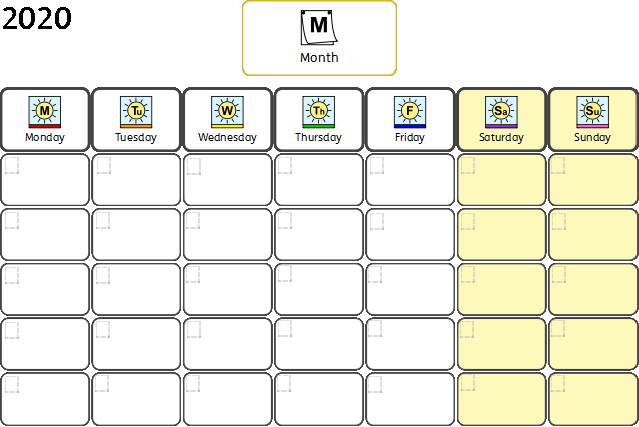 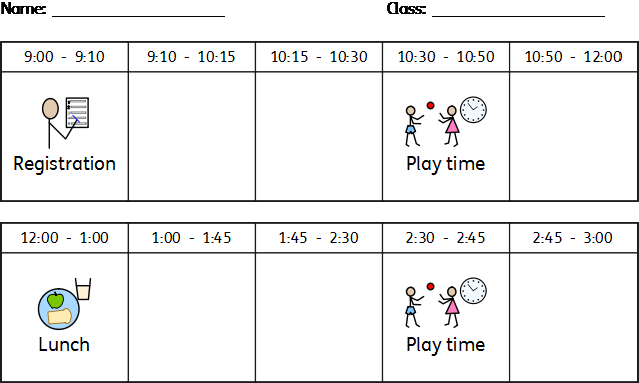 